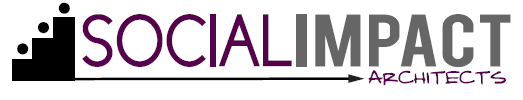 Business Plan SectionTimerameDeadlineOwnerContributor #1Contributor #2Contributor #3Final Review1.0 Executive Summary 2.0 Venture Description & Goals3.0 Industry & Customer Analysis 4.0 Competitive Analysis 5.0 Marketing & Sales Strategy 6.0 Operations 7.0 Organization & Management 8.0 Financials9.0 Risk Mitigation10.0 Appendices